		Приложение 3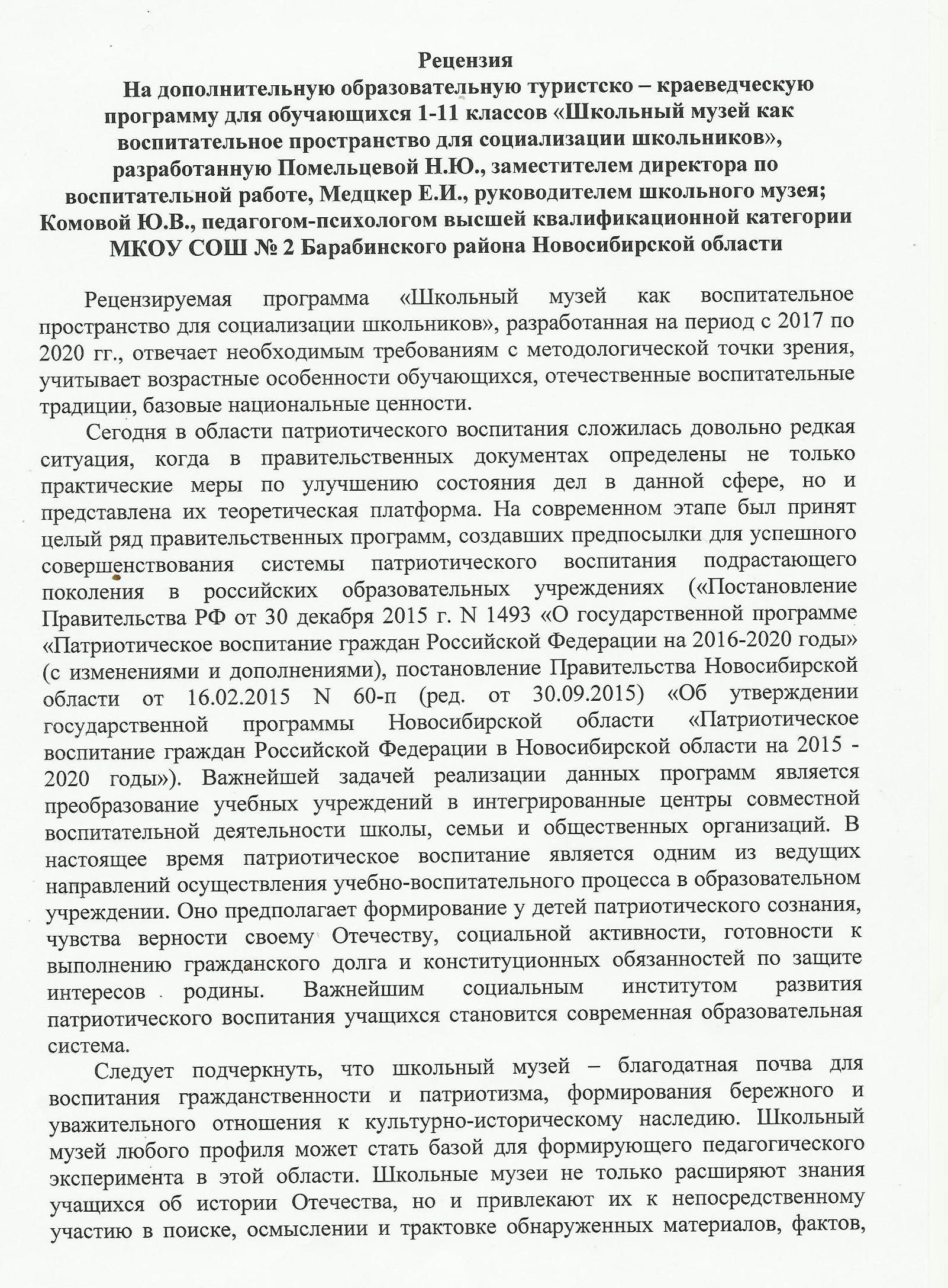 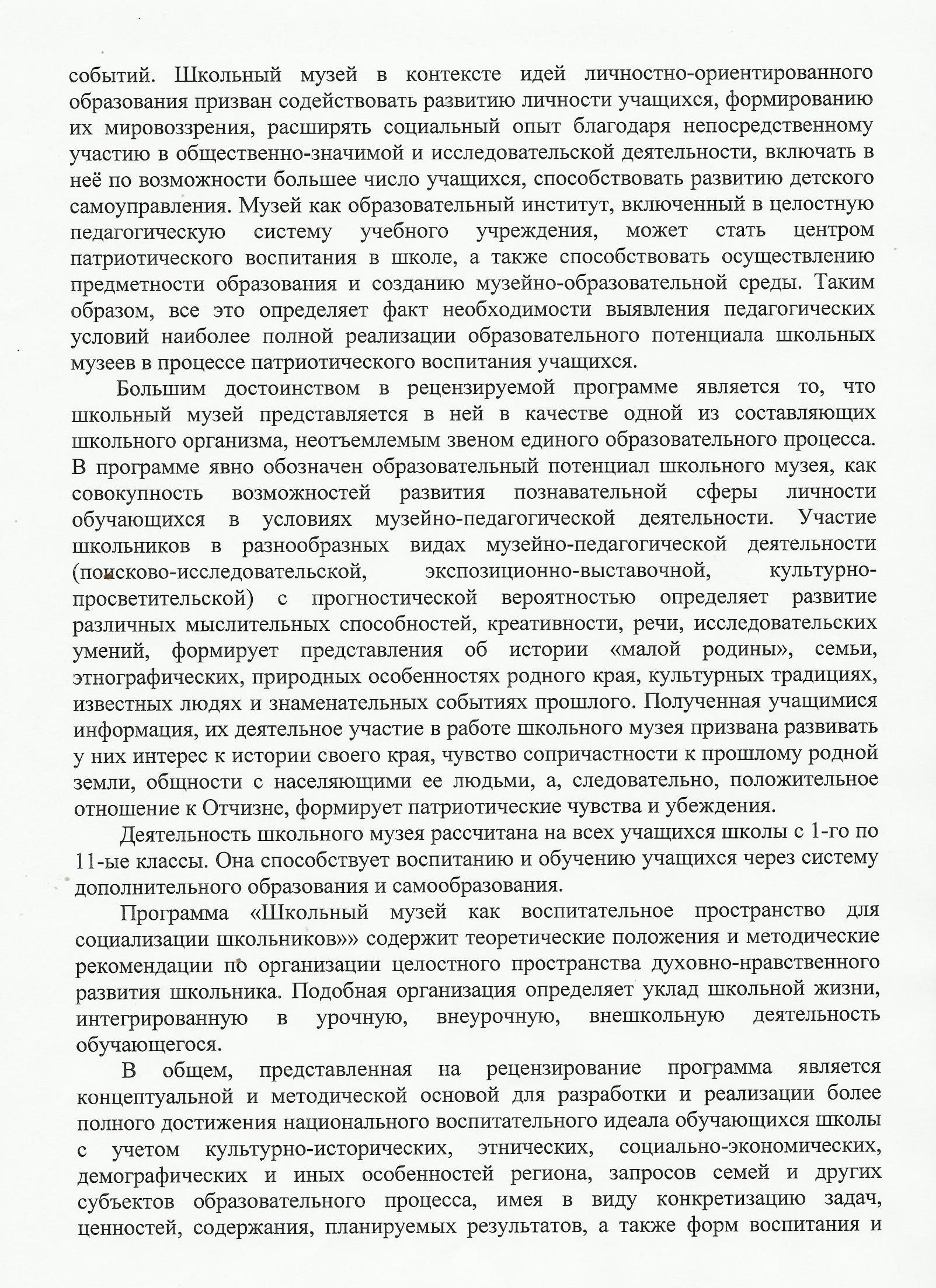 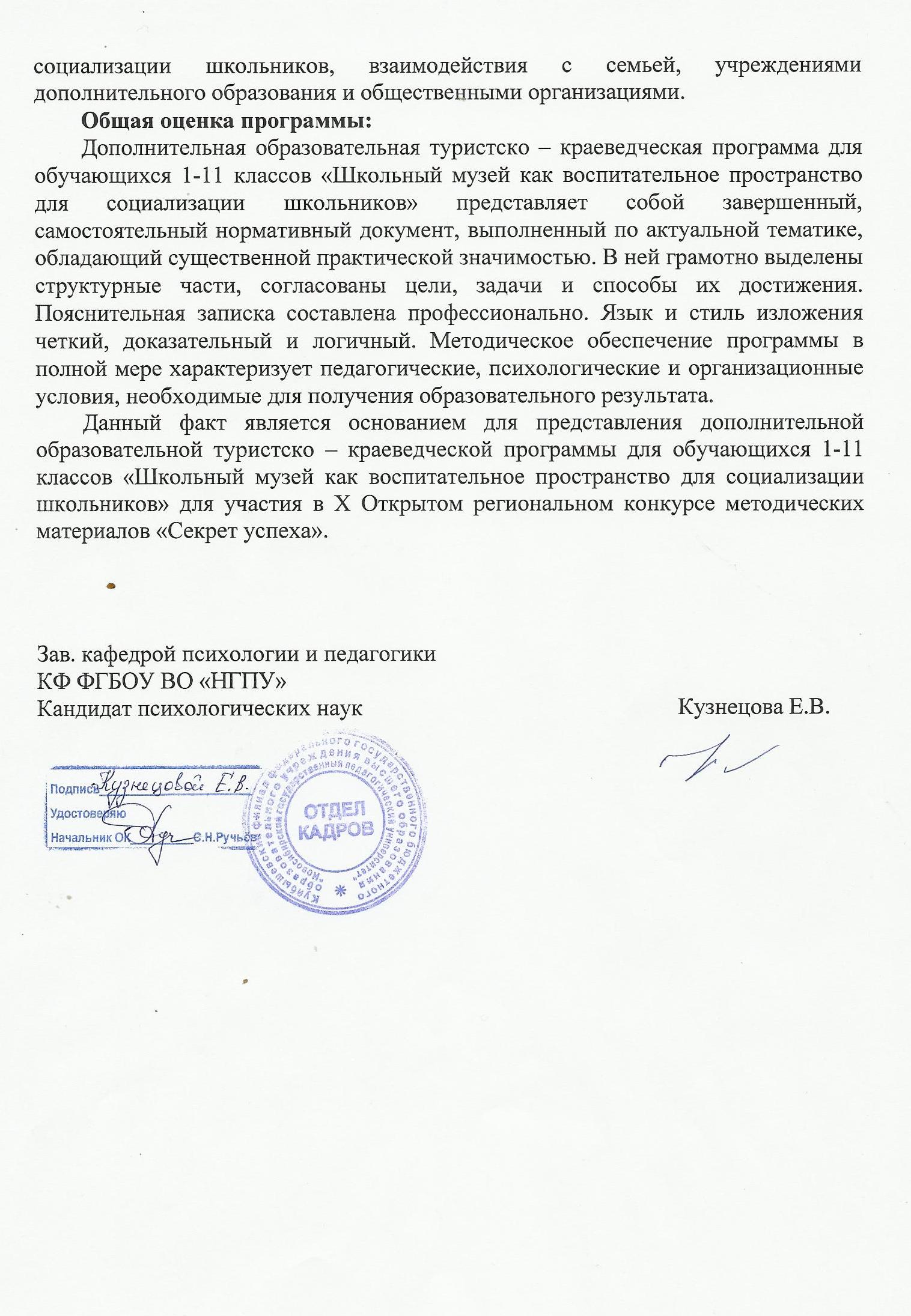 